Syllabus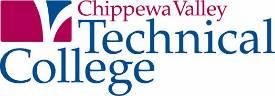          Words @ Work 1-3Dual Credit CourseInstructor and Class InformationCourse InformationCourse Description:   This course is a sequence of three that develops students into successful communicators in the business office. In the first course of the sequence, students will develop proofreading skills, apply grammar skills, examine formats, and identify word usage errors in a variety of business documents.In the second course of the sequence, students will apply proofreading and grammar skills as they analyze word usage errors and critique and edit a variety of business documents.In the third, and final course of the sequence, students will apply intense drill and review of proofreading, editing, and formatting. Students will use these skills to properly format and compose a variety of business documents.Total Credits:  .5 (High School)
		     3 (College)Textbooks: 1. Clark & Clark. HOW 13, A Handbook for Office Professionals.  Edition: 13.  Publisher: South-Western Cengage.  Year: 2014.  ISBN: 978-1-133-58663-0. Required2. Larry G. Pagel. Proofreading and Editing Precision, Edition: 6th. Publisher: South-Western Cengage.  Year: 2011.  ISBN-13: 9780538450454.RequiredSupplies: Computer, Notebook, Folder, Pen/Pencil, RED penCore Abilities:Thinks CriticallyCommunicate effectivelyCourse Level Learning Objectives – Competencies Students will develop proofreading skills.Students will apply grammar and English principles to business documents.Students will examine common business document formats and industry terminology.Students will incorporate advanced grammar and punctuation principles to business documentsStudents will critique grammar and English usage in business documents.Students will critique business documents.Students will edit business documents.Students will format a variety of business documents.Students will prepare final format of business documents.Classroom PoliciesCell Phones: Cell phones and other electronic devices must be put away during class. If you are using your phone to play games without my permission, your phone will be in phone prison until the end of the class. Each student will get one phone warning only!Participation: Chapters are to be read prior to class. You should be prepared to enter class discussions. You will be called upon to provide answers. You are also expected to have completed problems to the best of your ability, and to share your thoughts and process with the class.Assignments: Homework assignments are to be completed prior to class. Incomplete homework will result in a 0 grade. Assignments will be accessible in Google Classroom.Class Attendance: It is assumed that students will make every attempt to be at all classes and be on time. We all benefit from everyone’s input and experience. If, however, it is necessary to miss class, it is the student’s responsibility to contact me and retrieve makeup work.Quizzes: Quizzes will be given throughout the courses. There will be no surprise quizzes, and some will be open book/notes.Test Retakes: All students will be given the opportunity for 2 retakes. If a student receives a grade below a C- , they will be required to retake. Everyone else has the opportunity if they would like. You will NOT be allowed to re-take test for CVTC credit. I will keep 2 gradebooks that will reflect a high school credit grade and CVTC credit grade.Feedback: It is important to me that you know how you’re doing in the course. I will provide individual and group feedback for each major assignment in the course and we will debrief homework in class too. I typically grade assignments within a couple days of due date.Respecting Others: We are all individuals and have our own views and perspectives on issues. If you are uncomfortable with a topic or comment made, please let me know. Follow etiquette guidelines.Inappropriate Behavior: Name-calling, inappropriate innuendos, personal rude/disrespectful comments, swearing, inappropriate touching, and physical violence are unprofessional and not tolerated in the classroom. Students will be reminded once. If behavior continues, the students will be asked to leave the room immediately and further disciplinary action will be taken.Grading InformationGrading Rationale:Student Assessment:Evaluation will consist of a variety of learning activities, quizzes, projects, and tests. I will provide feedback on all submitted items within three days of the due date.Activities and Assessments: you will complete proofreading exercises, perform review assignments, search for published errors, and take quizzes and exams.  Assignment Deadlines:  All work must be received on or before the scheduled due date or the late work policies that follow will be used when evaluating your work. For example, if work is due on Monday, you have until the end of the class period on Monday to submit your work. Work submitted after the assigned class period on Monday is late.  Specific due date information is listed in Google Classroom.Grading: Grades will be weighted as follows:    Learning Activities (exercises, published errors, worksheets, etc.:  0%
    Chapter or unit quizzes: 40%
    Tests: 60%Grading Scale:                                   NameMrs. ModlE-mail AddressInstructor HoursStart/End DateMeeting TimesCourse Websitenmodl@cornell.k12.wi.usPrep 7st Period (1:29-2:12)August 25, 2021 – January 14, 2022Period 1: (7:50-8:33) Google ClassroomGRADEPERCENTAGEGRADEPERCENTAGEGRADEPERCENTAGEA93-100%B-80-82%D+67-69%A-90-92%C+77-79%D63-66%B+87-89%C73-76%D-60-62%B83-86%C-70-72%FBelow 60%